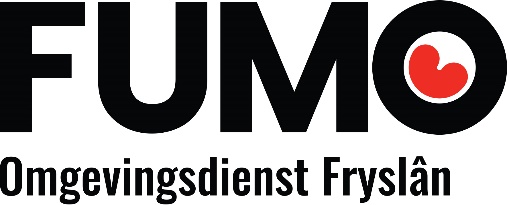 Aanvraagformulier TUG-ontheffingArtikel 8a.51 wet Luchtvaart/RBMLEen op deze aanvraag verleende ontheffing geeft afhankelijk van de aanvraag voor 1 tot 12 dagen per kalenderjaar het recht op het gebruik door een luchtvaartuig van een terrein dat geschikt is voor tijdelijk en uitzonderlijk gebruk (TUG) in de zin van de Wet Luchtvaart, het Besluit burgerluchthavens en de Regeling veilig gebruik luchthavens en andere terreinen. De aanvraag moet digitaal worden verzonden naar luchtvaart@fumo.nl Algemene informatie aanvragerAlgemene informatie aanvragerAlgemene informatie aanvragerAlgemene informatie aanvragerDatum aanvraagRechtspersoonContactpersoonAdresPostcodePlaatsTelefoonnummerMobielE-mailSoort ontheffingVluchtinformatieVluchtinformatieVluchtinformatieVluchtinformatieMerk/type luchtvaartuig Soort luchtvaartuigAantal luchtvaartuigenRegistratienummer(s)Periode<max. 1 kalenderjaar><max. 1 kalenderjaar><max. 1 kalenderjaar>Aantal gewenste dagen<max. 12 dagen>TijdstipAantal vliegbewegingen<per dag><per dag><per dag>AOC aanwezigInformatie locatie (alleen invullen bij aanvraag locatiegebonden TUG-ontheffing)Informatie locatie (alleen invullen bij aanvraag locatiegebonden TUG-ontheffing)Locatie (adres)PlaatsGemeenteContactpersoon locatieTelefoonnummerBijlagePlattegrond of luchtfoto van de locatie meesturen (schaal max 1:10.000)ToelichtingToelichtingReden en soort vlucht<reden aanvraag en motivering ontheffing>VerklaringDe aanvrager verklaart bekend te zijn met alle relevante regelgeving inzake veilig gebruik van een of meer terreinen voor gebruik door de aangegeven luchtvaartuigen, alsmede van alle relevante regelgeving ter voorkoming van schade aan of vervuiling van de bodem en ter beperking van hinder of gevaar voor burgers en omgeving. De aanvrager verklaart voorafgaand aan het tijdelijke en uitzonderlijke gebruik van een bepaald terrein, zich ervan te vergewissen dat de eigenaar van het desbetreffende terrein toestemming voor het gebruik heeft gegeven. OndertekeningOndertekeningOndertekeningOndertekeningDatumPlaatsNaam ondertekenaarHandtekening